Formulár pre odstúpenie od zmluvy(vyplňte tento formulár a vráťte ho, len ak chcete odstúpiť od zmluvy)Oznámenie o odstúpení od zmluvyAdresát:GEOMAT Slovakia s.r.o., IČ: 45308012, Rybničná 40, 83106 Bratislava, zápis v OR: OS Bratislavavložka Sro 62091/B-Zbl., tel.: +420 548 218 048, www.geomall.sk, email: info@geomall.skAdresa pre zaslanie vráteného tovaru dodávateľa „GEOMAT“: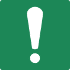 Jarottatrans Slovakia s.r.o. (sklad GEOMAT), Ivachnová 22, 034 83 Liptovská Teplá.V prípade tovaru predávaného v rámci „Partnerského predaja“ (iný dodávateľ ako GEOMAT) je potrebné sa vopred dohodnúť na tel. +420 548 218 902 alebo e-mailom info@geomall.sk adresu partnerského skladu, kam bude tovar zaslaný!Týmto oznamujem / oznamujeme (*), že týmto odstupujem / odstupujeme (*) od kúpnej zmluvy tohto tovaru – stručne opíšte zakúpený tovar:Číslo objednávky:Dátum objednávky / dátum dodania / vyzdvihnutia (*):Meno a priezvisko spotrebiteľa / spotrebiteľov (*):Adresa spotrebiteľa / spotrebiteľov (*):Číslo bankového účtu:Podpis spotrebiteľa / spotrebiteľov (*):(len ak sa tento formulár zasiela v papierovej forme)Dátum:Vyplnený formulár pošlite na vyššie uvedenú doručovaciu adresu alebo na uvedenú e-mailovú adresu. Ak však vyplnený formulár zašlete na sídlo spoločnosti GEOMAT Slovakia s.r.o., účinky odstúpenia od zmluvy zostanú zachované.(*) Nehodiace sa škrtnite, alebo údaje doplňte.